        2020 ICC Honorary Members Call for Nominations        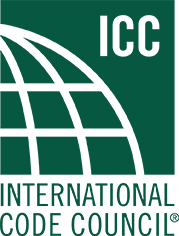 The ICC Board of Directors is requesting nominations for 2020 Honorary Members. An Honorary Member is a person who has rendered outstanding service to the ICC. The Honorary Member Committee will consider submitted nominations when compiling its list of candidates. The Board of Directors will present its list of potential Honorary Members for approval by Governmental Member Voting Representatives in attendance at the 2020 Annual Business Meeting in St. Louis, Missouri.To nominate someone as an Honorary Member, please complete and email the form below to Karla Price Higgs, Vice President, Member Services, khiggs@iccsafe.org. ICC has extended the deadline for ICC Awards. The new deadline is May 1.2020 ICC Honorary Membership Nomination (Application) Name of Nominee:  	Nominee Title:  	Nominee Email Address:  	Nominee Telephone: 	Nominee Jurisdiction/Organization/Company:  	Brief explanation why this person should be considered for ICC Honorary Membership. Since an Honorary Member is described as a person who has rendered outstanding service to ICC, the explanation should emphasize the nominee’s service to the International Code Council. (Limit 500 words):Brief biography, previous awards, recognitions, etc., again emphasizing as much as possible recognitions which show outstanding service to the ICC. Name of individual or organization presenting the nomination:  	If organization, include contact name: 	Nominator Address:  	Nominator Telephone:  	Nominator Email Address:    	 EMAIL OR MAIL completed form.  EMAIL: awards@iccsafe.org MAIL: ICC Award Nominations, Attn: Karla Price Higgs, 
ICC Eastern Regional Office, 900 Montclair Road, Birmingham, AL 35213-1206 